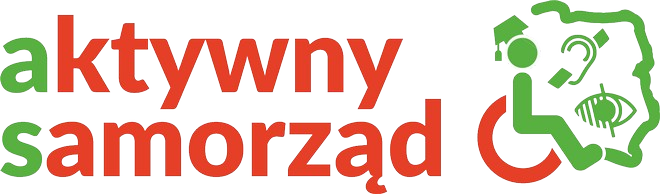 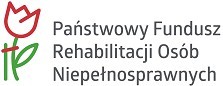 Data wpływu:Nr sprawy:WNIOSEK „M-I”o dofinansowanie ze środków PFRON w ramach pilotażowego programu „Aktywny samorząd”Moduł I – likwidacja barier utrudniających aktywizację społeczną i zawodową Obszar A – Zadanie nr 1pomoc w zakupie i montażu oprzyrządowania do posiadanego samochoduUZASADNIENIE WNIOSKUNależy uzasadnić potrzebę udzielenia pomocy w formie dofinansowania ze środków PFRON, szczególnie w odniesieniu do celu programu, jakim jest wyeliminowanie lub zmniejszenie barier ograniczających uczestnictwo beneficjenta pomocy w życiu społecznym, zawodowym i w dostępie do edukacji. W uzasadnieniu wniosku należy odnieść się do posiadanych zasobów/umiejętności i uzasadnić, dlaczego są one niewystarczające, a ich powiększenie jest konieczne. Określając potrzebę dofinansowania należy odnieść się do każdego kosztu zaproponowanego do dofinansowania, aby każdy wydatek był związanyz realizacją celu programu. (Uzasadnienie można przedstawić w formie dodatkowego załącznika do wniosku):Czy w przypadku przyznania dofinansowania Wnioskodawca pierwszy raz uzyska dofinansowanie danego przedmiotu dofinansowania (nigdy nie uzyskał pomocy ze środków PFRON na ten sam cel, w tym w ramach środków przekazywanych do samorządu np. w PCPR):tak  niePosiadam oprzyrządowanie samochodu (dostosowane do indywidualnych potrzeb związanych z rodzajem niepełnosprawności):tak  nieWnioskodawca nie mogący pisać, lecz mogący czytać, zamiast podpisu może uczynić na dokumencie tuszowy odcisk palca, a obok tego odcisku inna osoba wypisze jej imię i nazwisko umieszczając swój podpis; zamiast Wnioskodawcy może także podpisać się inna osoba, z tym że jej podpis musi być poświadczony przez notariusza lub wójta (burmistrza, prezydenta miasta), starostę lub marszałka województwa z zaznaczeniem, że podpis został złożony na życzenie nie mogącego pisać, lecz mogącego czytać.INFORMACJE O WNIOSKODAWCY ORAZ O DZIECKU/PODOPIECZNYM WNIOSKODAWCYDANE PERSONALNE WNIOSKODAWCYINFORMACJE O WNIOSKODAWCY ORAZ O DZIECKU/PODOPIECZNYM WNIOSKODAWCYDANE PERSONALNE WNIOSKODAWCYNazwa polaZawartośćWnioskodawca składa wniosek:we własnym imieniujako rodzic/opiekun prawny niepełnoletniego dziecka/niepełnoletniego podopiecznegojako rodzic/opiekun prawny pełnoletniego dziecka/pełnoletniego podopiecznegoImię:Drugie imię:Nazwisko:PESEL:Data urodzenia:Płeć:kobieta  mężczyznaNr telefonu:Adres e-mail:ADRES ZAMIESZKANIAADRES ZAMIESZKANIANazwa polaZawartośćWojewództwo:Powiat:Ulica:Nr domu:Nr lokalu:Miejscowość:Kod pocztowy:Poczta:Rodzaj miejscowości:miasto powyżej 5 tys. mieszkańcówmiasto do 5 tys. mieszkańcówwieśADRES KORESPONDENCYJNYADRES KORESPONDENCYJNYTaki sam jak adres zamieszkaniaTaki sam jak adres zamieszkaniaNazwa polaZawartośćWojewództwo:Powiat:Gmina:Ulica:Nr domu:Nr lokalu:Miejscowość:Kod pocztowy:Poczta:DANE DZIECKA/PODOPIECZNEGODANE DZIECKA/PODOPIECZNEGOWypełniamy tylko wtedy, gdy Wnioskodawca składa wniosek jako rodzic/opiekun prawny niepełnoletniego dziecka/ niepełnoletniego podopiecznego lub jako rodzic/opiekun prawny pełnoletniego dziecka/pełnoletniego podopiecznego.Nie dotyczyWypełniamy tylko wtedy, gdy Wnioskodawca składa wniosek jako rodzic/opiekun prawny niepełnoletniego dziecka/ niepełnoletniego podopiecznego lub jako rodzic/opiekun prawny pełnoletniego dziecka/pełnoletniego podopiecznego.Nie dotyczyNazwa polaZawartośćImię:Drugie imię:Nazwisko:PESEL:Data urodzenia:Płeć:kobieta  mężczyznaSTAN PRAWNY DOTYCZĄCY NIEPEŁNOSPRAWNOŚCI WNIOSKODAWCY LUB DZIECKA/PODOPIECZNEGOSTAN PRAWNY DOTYCZĄCY NIEPEŁNOSPRAWNOŚCI WNIOSKODAWCY LUB DZIECKA/PODOPIECZNEGONazwa polaZawartośćOsoba w wieku do 16 lat posiadająca orzeczenie o niepełnosprawności:taknieStopień niepełnosprawności:znacznyumiarkowanylekkinie dotyczyOrzeczenie dotyczące niepełnosprawności ważne jest:bezterminowookresowo – do dnia:Grupa inwalidzka:I grupaII grupaIII grupanie dotyczyNiezdolność do pracy:całkowita niezdolność do pracy i do samodzielnej egzystencji lub całkowita niezdolność do samodzielnej egzystencjicałkowita niezdolność do pracyczęściowa niezdolność do pracynie dotyczyDanymi dziecka/podopiecznego wypełniamy tylko wtedy, gdy Wnioskodawca składa wniosek jako rodzic/opiekun prawny niepełnoletniego dziecka/niepełnoletniego podopiecznego lub jako rodzic/opiekun prawny pełnoletniego dziecka/pełnoletniego podopiecznego. Jeśli Wnioskodawca składa wniosek we własnym imieniu, wypełniamy danymi Wnioskodawcy.Danymi dziecka/podopiecznego wypełniamy tylko wtedy, gdy Wnioskodawca składa wniosek jako rodzic/opiekun prawny niepełnoletniego dziecka/niepełnoletniego podopiecznego lub jako rodzic/opiekun prawny pełnoletniego dziecka/pełnoletniego podopiecznego. Jeśli Wnioskodawca składa wniosek we własnym imieniu, wypełniamy danymi Wnioskodawcy.RODZAJ NIEPEŁNOSPRAWNOŚCIRODZAJ NIEPEŁNOSPRAWNOŚCI01-U – upośledzenie umysłowe02-P – choroby psychiczne03-L – zaburzenia głosu, mowy i choroby słuchuosoba głuchaosoba głuchoniema04-O – narząd wzrokuosoba niewidomaosoba głuchoniewidoma05-R – narząd ruchuWnioskodawca lub dziecko/podopieczny porusza się przy pomocy wózka inwalidzkiegoDysfunkcja obu kończyn górnych06-E – epilepsja07-S – choroby układu oddechowego i krążenia08-T – choroby układu pokarmowego09-M – choroby układu moczowo-płciowego10-N – choroby neurologiczne11-I – inne12-C – całościowe zaburzenia rozwojowe01-U – upośledzenie umysłowe02-P – choroby psychiczne03-L – zaburzenia głosu, mowy i choroby słuchuosoba głuchaosoba głuchoniema04-O – narząd wzrokuosoba niewidomaosoba głuchoniewidoma05-R – narząd ruchuWnioskodawca lub dziecko/podopieczny porusza się przy pomocy wózka inwalidzkiegoDysfunkcja obu kończyn górnych06-E – epilepsja07-S – choroby układu oddechowego i krążenia08-T – choroby układu pokarmowego09-M – choroby układu moczowo-płciowego10-N – choroby neurologiczne11-I – inne12-C – całościowe zaburzenia rozwojoweAKTYWNOŚĆ ZAWODOWA WNIOSKODAWCY LUB DZIECKA/PODOPIECZNEGOAKTYWNOŚĆ ZAWODOWA WNIOSKODAWCY LUB DZIECKA/PODOPIECZNEGODanymi dziecka/podopiecznego wypełniamy tylko wtedy, gdy Wnioskodawca składa wniosek jako rodzic/opiekun prawny niepełnoletniego dziecka/niepełnoletniego podopiecznego lub jako rodzic/opiekun prawny pełnoletniego dziecka/pełnoletniego podopiecznego. Jeśli Wnioskodawca składa wniosek we własnym imieniu, wypełniamy danymi Wnioskodawcy.nie dotyczynieaktywna/y zawodowobezrobotna/y (zarejestrowana/y w Powiatowym Urzędzie Pracy)Okres zarejestrowania w Powiatowym Urzędzie Pracy (w pełnych miesiącach):poszukująca/y pracy (zarejestrowana/y w Powiatowym Urzędzie Pracy i niezatrudniony)zatrudnionyDanymi dziecka/podopiecznego wypełniamy tylko wtedy, gdy Wnioskodawca składa wniosek jako rodzic/opiekun prawny niepełnoletniego dziecka/niepełnoletniego podopiecznego lub jako rodzic/opiekun prawny pełnoletniego dziecka/pełnoletniego podopiecznego. Jeśli Wnioskodawca składa wniosek we własnym imieniu, wypełniamy danymi Wnioskodawcy.nie dotyczynieaktywna/y zawodowobezrobotna/y (zarejestrowana/y w Powiatowym Urzędzie Pracy)Okres zarejestrowania w Powiatowym Urzędzie Pracy (w pełnych miesiącach):poszukująca/y pracy (zarejestrowana/y w Powiatowym Urzędzie Pracy i niezatrudniony)zatrudnionyINFORMACJE DOTYCZĄCE ZATRUDNIENIA OSOBY MAJĄCEJ UZYSKAĆ POMOCINFORMACJE DOTYCZĄCE ZATRUDNIENIA OSOBY MAJĄCEJ UZYSKAĆ POMOCForma zatrudnieniaOd dniastosunek pracy na podstawie umowy o pracęstosunek pracy na podstawie powołania, wyboru, mianowania oraz spółdzielczej umowy o pracęumowa cywilnoprawnastaż zawodowydziałalność gospodarczadziałalność rolniczaOBECNIE WNIOSKODAWCA LUB DZIECKO/PODOPIECZNY (w zależności od tego, kto ma uzyskać pomoc w programie) JEST WYCHOWANKIEM/UCZNIEM PLACÓWKI/STUDENTEMOBECNIE WNIOSKODAWCA LUB DZIECKO/PODOPIECZNY (w zależności od tego, kto ma uzyskać pomoc w programie) JEST WYCHOWANKIEM/UCZNIEM PLACÓWKI/STUDENTEMNie dotyczyPrzedszkoleSzkoła podstawowaZasadnicza Szkoła ZawodowaTechnikumLiceumSzkoła policealnaKolegiumStudia I stopniaStudia II stopniaStudia magisterskie (jednolite)Studia podyplomoweStudia doktoranckiePrzewód doktorski (poza studiami doktoranckimi)Szkoła doktorskaNie dotyczyPrzedszkoleSzkoła podstawowaZasadnicza Szkoła ZawodowaTechnikumLiceumSzkoła policealnaKolegiumStudia I stopniaStudia II stopniaStudia magisterskie (jednolite)Studia podyplomoweStudia doktoranckiePrzewód doktorski (poza studiami doktoranckimi)Szkoła doktorskaINFORMACJE O KORZYSTANIU ZE ŚRODKÓW PFRONINFORMACJE O KORZYSTANIU ZE ŚRODKÓW PFRONCzy Wnioskodawca korzystał ze środków PFRON w ciągu ostatnich 3 lat (przed rokiem, w którym złożony został wniosek o dofinansowanie), w tym za pośrednictwem PCPR lub MOPR?tak  nieCzy Wnioskodawca korzystał ze środków PFRON w ciągu ostatnich 3 lat (przed rokiem, w którym złożony został wniosek o dofinansowanie), w tym za pośrednictwem PCPR lub MOPR?tak  nieZadanieKwota dofinansowaniaRazem uzyskane dofinansowanie:Czy Wnioskodawca posiada wymagalne zobowiązania wobec PFRON:tak  nieCzy Wnioskodawca posiada wymagalne zobowiązania wobec Realizatora programu:tak  nieJeżeli tak, proszę podać rodzaj i wysokość (w zł) wymagalnego zobowiązania:Uwaga! Za „wymagalne zobowiązanie” należy rozumieć zobowiązanie, którego termin zapłaty upłynął. Więcej informacji na temat pojęcia „wymagalne zobowiązania” znajduje się w ust. 31 pkt 50 dokumentu pn. „Kierunki działań (…) w 2020 r.”Czy Wnioskodawca ciągu ostatnich 3 lat był stroną umowy dofinansowania ze środków PFRON i rozwiązanej z przyczyn leżących po jego stronie:tak  nieCzy Wnioskodawca posiada wymagalne zobowiązania wobec PFRON:tak  nieCzy Wnioskodawca posiada wymagalne zobowiązania wobec Realizatora programu:tak  nieJeżeli tak, proszę podać rodzaj i wysokość (w zł) wymagalnego zobowiązania:Uwaga! Za „wymagalne zobowiązanie” należy rozumieć zobowiązanie, którego termin zapłaty upłynął. Więcej informacji na temat pojęcia „wymagalne zobowiązania” znajduje się w ust. 31 pkt 50 dokumentu pn. „Kierunki działań (…) w 2020 r.”Czy Wnioskodawca ciągu ostatnich 3 lat był stroną umowy dofinansowania ze środków PFRON i rozwiązanej z przyczyn leżących po jego stronie:tak  niePRZEDMIOT WNIOSKU – Moduł I/Obszar A/Zadanie nr 1PRZEDMIOT WNIOSKU – Moduł I/Obszar A/Zadanie nr 1PRZEDMIOT WNIOSKU – Moduł I/Obszar A/Zadanie nr 1Przedmiot pomocyCena brutto (w zł)Wnioskowana kwota dofi- nansowania (w zł)dodatkowe pasy, uchwyty ułatwiające wsiadanie i wysiadanieautomatyczna skrzynia biegów, sprzęgło automatyczne, ręczny sterownik sprzęgłaelektrohydrauliczne mechanizmy do obniżania i podnoszenia nadwoziaspecjalne siedzeniaelektroniczna obręcz przyspieszeniaręczny gaz – hamulecprzedłużenie pedałówsterowanie elektronicznepodnośnik lub najazd do wózka inwalidzkiegoprzeniesienie dźwigni lub pedałów, przełącznikówsystem wspomagania parkowaniainne, opis (w przypadku kilku przedmiotów w opisie należy wpisać cenę każdego z nich):Razem:Deklarowany udział własny w zakupie (w zł) – łącznie: Procentowy udział własny wnioskodawcy – łącznie:Deklarowany udział własny w zakupie (w zł) – łącznie: Procentowy udział własny wnioskodawcy – łącznie:Deklarowany udział własny w zakupie (w zł) – łącznie: Procentowy udział własny wnioskodawcy – łącznie:DANE RACHUNKU BANKOWEGO WNIOSKODAWCYDANE RACHUNKU BANKOWEGO WNIOSKODAWCYna który mogą zostać przekazane środki w przypadku pozytywnego rozpatrzenia wniosku (dopuszcza się uzupełnienie tych danych po podjęciu decyzji o przyznaniu dofinansowania)na który mogą zostać przekazane środki w przypadku pozytywnego rozpatrzenia wniosku (dopuszcza się uzupełnienie tych danych po podjęciu decyzji o przyznaniu dofinansowania)Nazwa polaZawartośćNumer rachunku bankowego:Nazwa banku:ZAŁĄCZNIKI I OŚWIADCZENIAZAŁĄCZNIKI I OŚWIADCZENIAZestaw załączników określa RealizatorZestaw załączników określa RealizatorLp.NazwaMiejscowośćDataPodpis WnioskodawcyData, pieczątka i podpis pracownika przygotowującego umowę, jak też pracowników obecnych przy podpisywaniu umowy (sprawdzających wymagane dokumenty niezbędne do zawarcia umowy):Data, pieczątka i podpis kierownika właściwej jednostki organizacyjnej Realizatora programu: